Yüksek lisans tezi konusunun aşağıda belirtilen şekilde değiştirilmesi için gereğinin yapılmasını izninize sunarım. Saygılarımla. ÖğrenciAnabilim Dalı BaşkanıAdı ve Soyadı:   ..............................................................................................................Tarih:   ..................................................................................... İmza:   .........................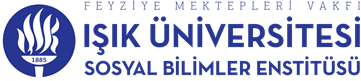 Tezli Yüksek Lisans Tez Konusu Değişikliği Öneri FormuAdı ve Soyadı: .................................................................................................................Öğrenci Numarası..............................................................................................................Tarih: ....................................................................................İmza:   ................................Yüksek Lisans Programı: .................................................................................................. Tez KonusuAdı ve Soyadı: .................................................................................................................Öğrenci Numarası..............................................................................................................Tarih: ....................................................................................İmza:   ................................Yüksek Lisans Programı: .................................................................................................. Tez KonusuTez Konusu (Eski):   ..........................................................................................................................................
Tez Konusu (Yeni):   ..........................................................................................................................................
Tez Danışmanı Tez Konusu (Eski):   ..........................................................................................................................................
Tez Konusu (Yeni):   ..........................................................................................................................................
Tez Danışmanı 